Report on One Day Voting Awareness Workshop and WalkathonThursday, 07-Mar-2019NSS Unit of Bengaluru Central University, Election Commission of Karnataka and Bruhat Bengaluru Mahanagara Palike jointly organized one day workshop on voting awareness and walkthon programme for the first time voters that is Students of Undergraduate Programmes. The awareness workshop was organized in Jnana Jyoti Auditorium at Bengaluru Central University. Mr. Sanjiv Kumar, the Chief Election Officer of Karnataka address the gathering and presented slides about voting process. The VVPAT box demonstration was done for the Volunteers. Followed by that all the participants started walkathon covering Ambedkar Veedhi, Vidhana Soudha, Palace Road, Maharani College for about one hour. This is to make the general public to understand the importance of voting.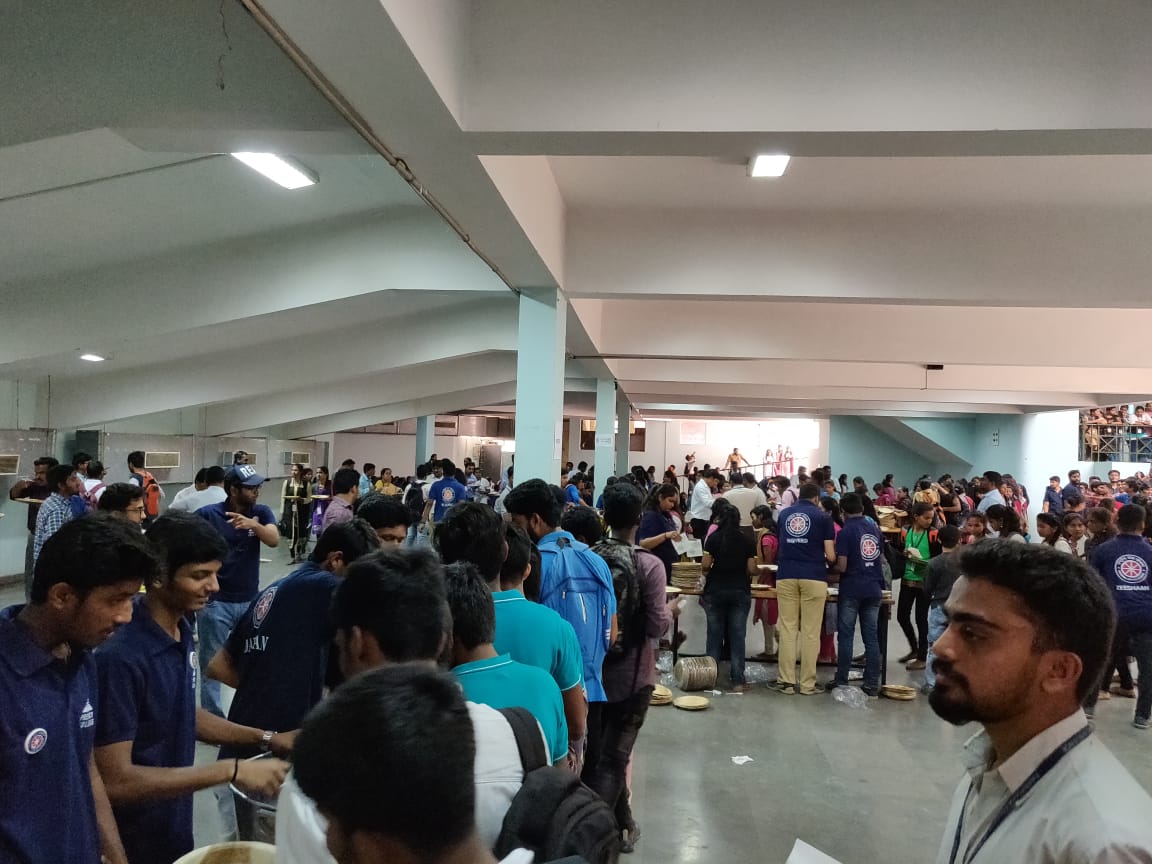 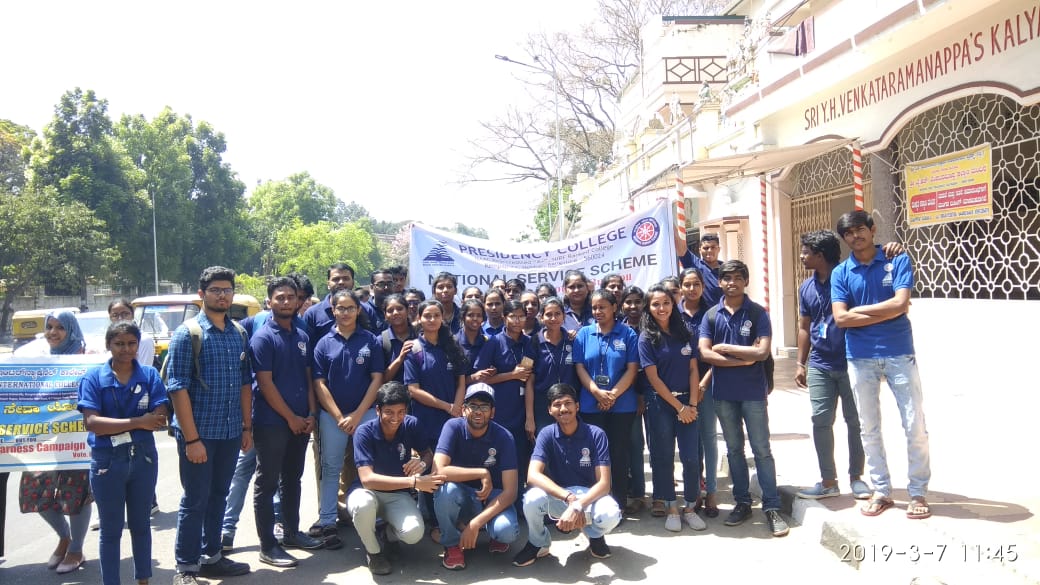 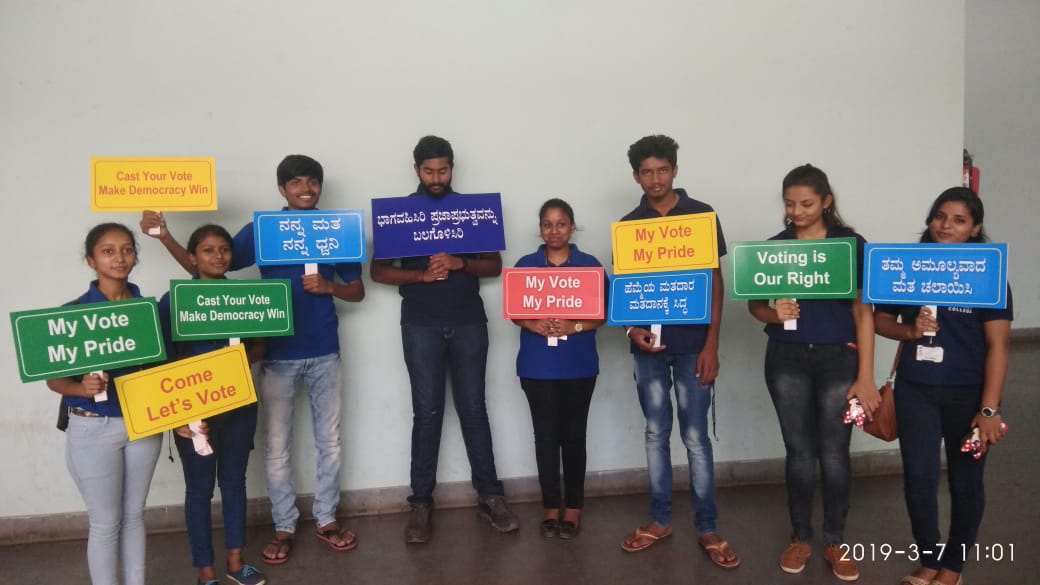 